ผลสัมฤทธิ์ของการปฏิบัติราชการของกระทรวงพลังงานปี 2562กระทรวงพลังงานปฏิบัติงานตามหลักภารกิจพื้นฐาน (Functional Base) อย่างมีประสิทธิภาพตามมาตรฐานขั้นสูง โดยได้ติดตามผลการดำเนินงานจากตัวชี้วัดของกระทรวงพลังงาน 4 ตัวชี้วัด ได้แก่ สัดส่วนการใช้พลังงานขั้นสุดท้ายต่อผลิตภัณฑ์ต่อผลิตภัณฑ์มวลรวมภายในประเทศลดลง (Energy Intensity)สะท้อนการใช้พลังงานอย่างคุ้มค่าของทุกภาค โดยผลิตภาพหรือรายได้ที่ได้รับเท่าเดิมแต่ใช้พลังงานน้อยลง ทำให้เกิดความมั่นคงทางพลังงาน และมีผลให้ค่าใช้จ่ายครัวเรือนลดลง และต้นทุนการผลิตและการบริการลดลง คำนวนค่าจากปริมาณการใช้พลังงานต่อหน่วยผลผลิตที่ผลิตได้ต่อหน่วยรายได้ของประเทศ ซึ่งค่ายิ่งน้อยยิ่งสะท้อนประสิทธิภาพสูง เป้าหมายขั้นสูงปี พ.ศ. 2562 คือ 8.16 พันตันเทียบเท่าน้ำมันดิบ ต่อ พันล้านบาท ทำได้จริง 8.38 พันตันเทียบเท่าน้ำมันดิบ ต่อ พันล้านบาท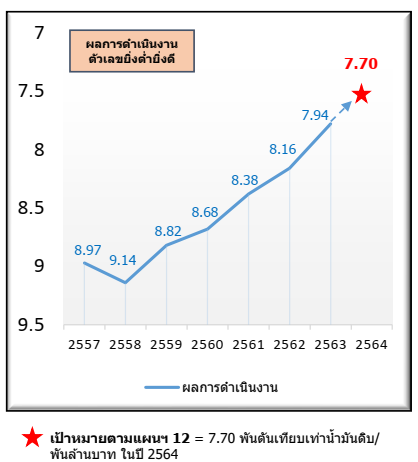 ปริมาณการปล่อยก๊าซเรือนกระจก (Greenhouse Gas) ในภาคพลังงานลดลงการประหยัดพลังงานและการใช้พลังงานสะอาดมีส่วนทำให้ปริมาณก๊าซเรือนกระจกลดลงและเป็นผลดีต่อสิ่งแวดล้อมและความยั่งยืน โดยภาคพลังงานเป็นภาคส่วนหลักที่มีบทบาทในการบรรลุข้อตกลงการลดก๊าซเรือนกระจกระดับนานาชาติ จากข้อมูลในปีฐาน พ.ศ. 2548 (ค.ศ.2005) ที่ประเทศไทยปล่อยก๊าซเรือนกระจก 186.73 ล้านตันคาร์บอนไดออกไซต์เทียบเท่า และคาดการณ์ว่าปี พ.ศ. 2563 (ค.ศ. 2020)  จะปล่อย 358.575 ล้านตันคาร์บอนไดออกไซต์เทียบเท่า  ในกรณีปกติ (Business as Usual : BAU) ประเทศไทยจึงตั้งเป้าหมายว่าจะลดก๊าซเรือนกระจกร้อยละ 7 – 20 จากการคาดการณ์ดังกล่าว ซึ่งในปี พ.ศ. 2562 ได้รายงานผลการปล่อยก๊าซเรือนกระจก ปี พ.ศ. 2560 หรือ ค.ศ. 2017 (ผล 2 ปีย้อนหลัง) ได้ร้อยละ 14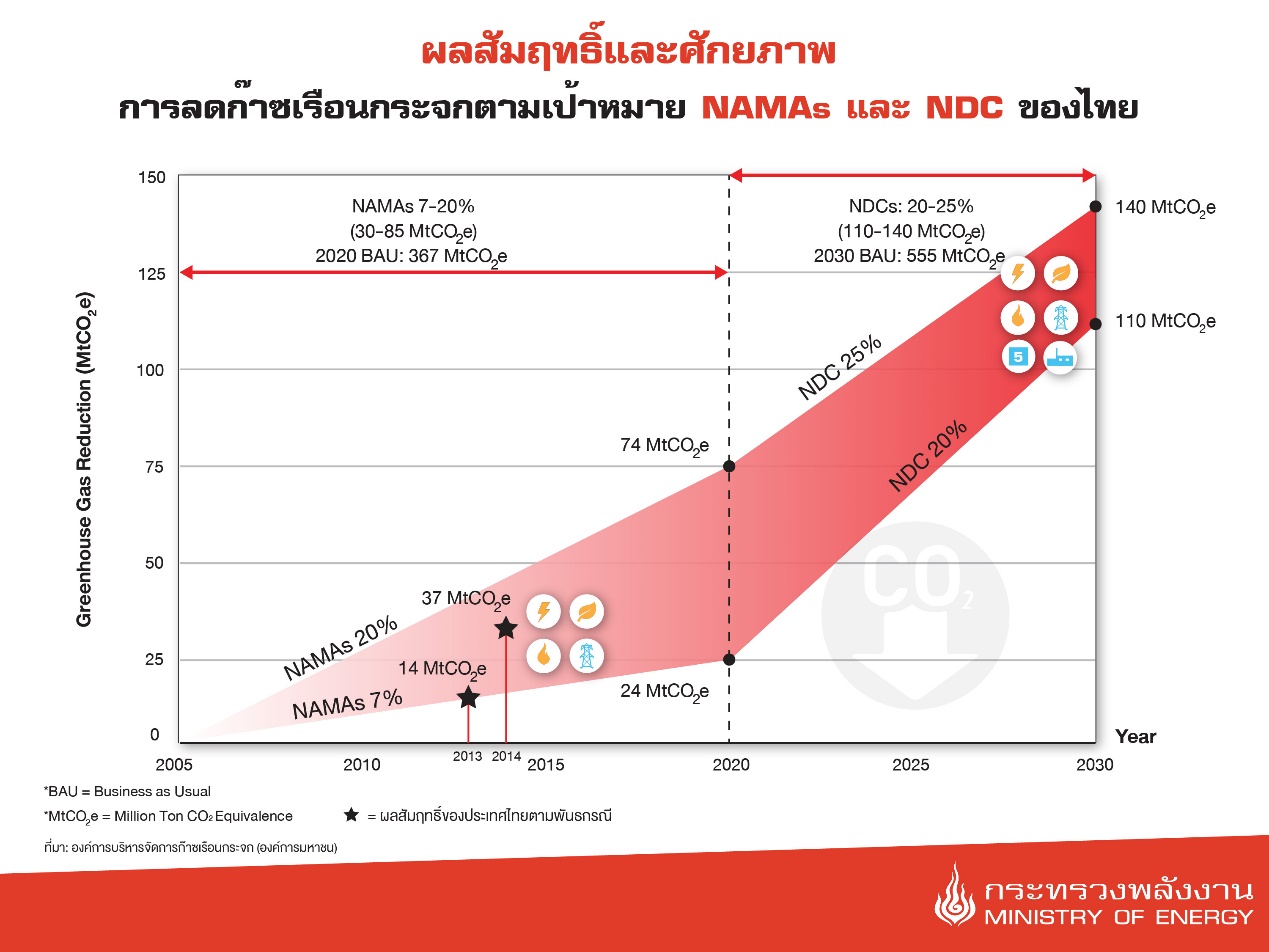 สัดส่วนการใช้พลังงานทดแทนต่อปริมาณการใช้พลังงานขั้นสุดท้ายเพิ่มขึ้นหากประเทศไทยใช้เชื้อเพลิงที่ไม่มีต้นทุน เช่น แสงอาทิตย์ น้ำ หรือผลิตภัณฑ์เหลือใช้ทางธรรมชาติ ทดแทนการนำเข้าน้ำมันเชื้อเพลิงต่างประเทศจะส่งผลให้ผลผลิตทางการเกษตรมีมูลค่าสูงขึ้น เศษเหลือจากการผลิตพืชอาหาร อาทิ แกลบ และชานอ้อย สามารถนำมาผลิตเป็นพลังงานทดแทนได้ สร้างรายได้ ลดมลพิษจากใช้เชื้อเพลิงฟอสซิล โดยกระทรวงพลังงานมีแผนพัฒนาพลังงานทดแทนและพลังงานทางเลือก พ.ศ. 2558-2579 กำหนดเป้าหมายการพัฒนาพลังงานทดแทนเป็น 3 กลุ่ม ได้แก่ ไฟฟ้า พลังานความร้อน และการผลิดเชื้อเพลิง ชีวภาพ มีเป้าหมายการใช้พลังงานทดแทนเป็นร้อยละ 30 ภายในปี 2579 โดยในปี 2562 กำหนดไว้ที่ร้อยละ 15.74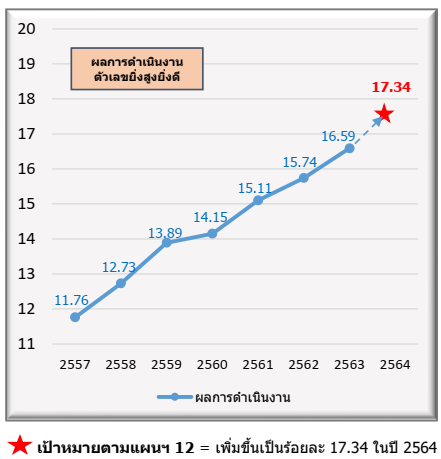 ระดับความสำเร็จของการผลักดันโครงการขยายระบบขนส่งน้ำมันทางท่อไปยังภาคเหนือและภาคตะวันออกเฉียงเหนือท่อขนส่งน้ำมันเป็นโครงสร้างพื้นฐานที่ช่วยเพิ่มประสิทธิภาพการขนส่งน้ำมันของประเทศ สร้างความปลอดภัย ลดอุบัติเหตุจากการขนส่งน้ำมันทางถนนด้วยรถบรรทุกน้ำมัน เอื้อต่อการบริหารจัดการนโยบายเก็บสำรองน้ำมันสำเร็จรูปในคลังน้ำมัน ส่งเสริมความมั่นคงด้านพลังงาน รองรับการก้าวเข้าสู่การเป็นศูนย์กลางอาเซียนด้านพลังงาน โดยคณะกรรมการนโยบายพลังงานแห่งชาติ มีมติเห็นชอบให้ก่อสร้าง ท่อน้ำมันสายเหนือ ความยาวของท่อระยะทาง 569 กิโลเมตร  และท่อน้ำมันสายตะวันออกเฉียงเหนือ ความยาวของท่อระยะทาง 350 กิโลเมตร โดยต่อขยายจาก จังหวัดสระบุรี ไปยัง จังหวัดขอนแก่น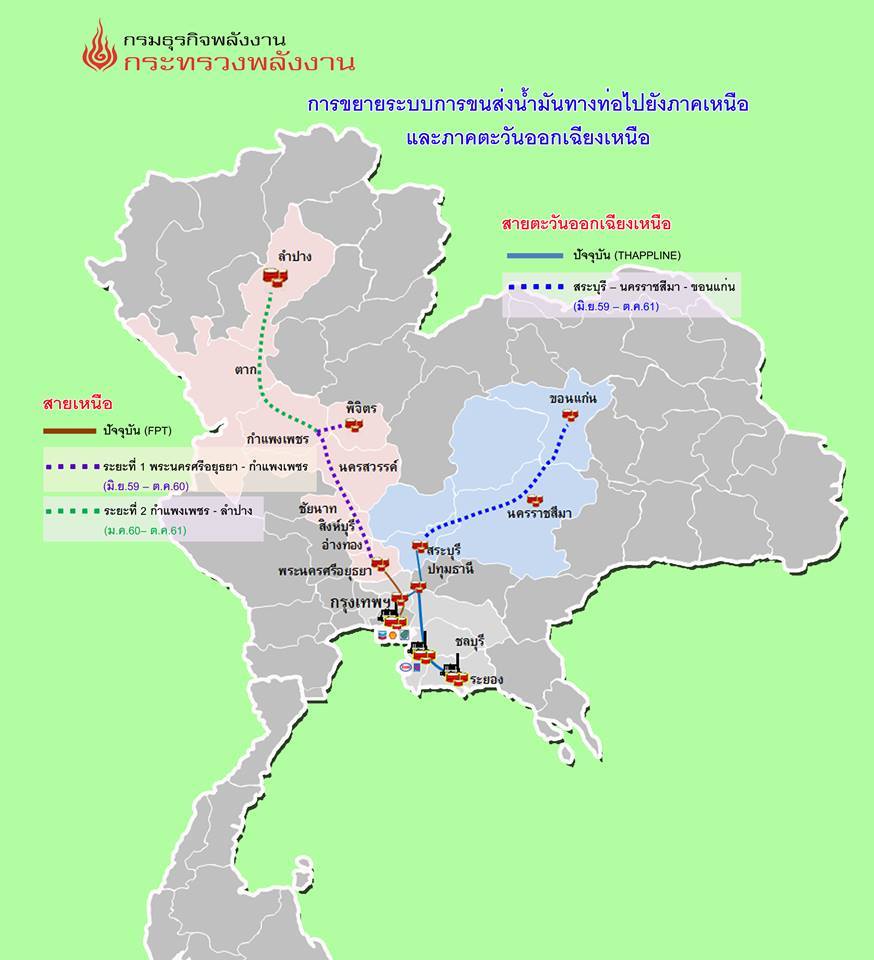 ตารางสรุปผลสัมฤทธิ์ของการปฏิบัติราชการตามคำรับรองการปฏิบัติราชการของกระทรวงพลังงานปี 2562ตัวชี้วัดเกณฑ์การประเมินเกณฑ์การประเมินเกณฑ์การประเมินผลการดำเนินงานคะแนนที่ได้เทียบ
จากเป้าหมายคะแนนเฉลี่ยคะแนนเฉลี่ยตัวชี้วัดเป้าหมายขั้นต่ำ
(50)เป้าหมายมาตรฐาน
(75)เป้าหมายขั้นสูง
(100)ผลการดำเนินงานคะแนนที่ได้เทียบ
จากเป้าหมายคะแนนเฉลี่ยคะแนนเฉลี่ยสัดส่วนการใช้พลังงานขั้นสุดท้ายต่อผลิตภัณฑ์มวลรวมภายในประเทศลดลง (Energy Intensity) 
8.398.238.168.38
(ผลรอบ 6 เดือน)
หมายเหตุ : ค่า EI ปี 2562 
จะประกาศผล GDP หลังจากวันที่ 17 กุมภาพันธ์ 256351.5687.8987.89ปริมาณการปล่อยก๊าซเรือนกระจก (Greenhouse Gas) 
ในภาคพลังงานลดลง 
ร้อยละ 12
(45.69 MtCO2e)ร้อยละ 13
(47.77 MtCO2e)ร้อยละ 14
(51.44 MtCO2e)14.09
(51.72 MtCO2e)100.0087.8987.89สัดส่วนการใช้พลังงานทดแทนต่อปริมาณการใช้พลังงานขั้นสุดท้ายเพิ่มขึ้น 
15.1115.7416.5917.20
(ผล ณ เดือนมิถุนายน 2562)100.0087.8987.89ระดับความสำเร็จของการผลักดันโครงการขยายระบบขนส่งน้ำมันทางท่อไปยังภาคเหนือและภาคตะวันออกเฉียงเหนือ
สายเหนือคลังน้ำมันในพื้นที่จังหวัดพิจิตร แล้วเสร็จ ร้อยละ 90คลังน้ำมันจังหวัดลำปาง ดำเนินการก่อสร้างได้ 
ร้อยละ 52สายตะวันออกเฉียงเหนือ รายงานการประเมินผลกระทบสิ่งแวดล้อม (EIA) ผ่านการพิจารณาของสำนักงานนโยบายและแผนทรัพยากรธรรมชาติและสิ่งแวดล้อม (สผ.)สายเหนือก่อสร้างคลังน้ำมันในพื้นที่จังหวัดพิจิตร 
แล้วเสร็จคลังน้ำมันจังหวัดลำปาง ดำเนินการก่อสร้างได้ ร้อยละ 70สายตะวันออกเฉียงเหนือ ออกแบบระบบการขนส่งน้ำมันทางท่อแล้วเสร็จสายเหนือคลังน้ำมันปลายท่อในจังหวัดพิจิตรได้รับใบอนุญาตประกอบกิจการคลังน้ำมันคลังน้ำมันจังหวัดลำปาง ดำเนินการก่อสร้างได้ 
ร้อยละ 80สายตะวันออกเฉียงเหนือ ยื่นขอใบอนุญาตประกอบกิจการระบบการขนส่งน้ำมันทางท่อ (ระยะที่ 1 : ขั้นตอนการออกคำสั่งรับคำขอรับใบอนุญาต)100.00สายเหนือคลังน้ำมันปลายท่อในจังหวัดพิจิตรได้รับใบอนุญาตประกอบกิจการคลังน้ำมันแล้วคลังน้ำมันจังหวัดลำปาง ดำเนินการก่อสร้างได้ 
ร้อยละ 85สายตะวันออกเฉียงเหนือ ยื่นขอใบอนุญาตประกอบกิจการระบบการขนส่งน้ำมันทางท่อ (ระยะที่ 1 : ขั้นตอนการออกคำสั่งรับคำขอรับใบอนุญาต) เรียบร้อยแล้ว100.0087.8987.89ระดับมาตรฐานขั้นสูงระดับมาตรฐานขั้นสูงระดับมาตรฐานขั้นสูงระดับมาตรฐานขั้นสูงระดับมาตรฐานขั้นสูงระดับมาตรฐานขั้นสูงระดับมาตรฐานขั้นสูง87.89